Schedule of Classes and Office Hours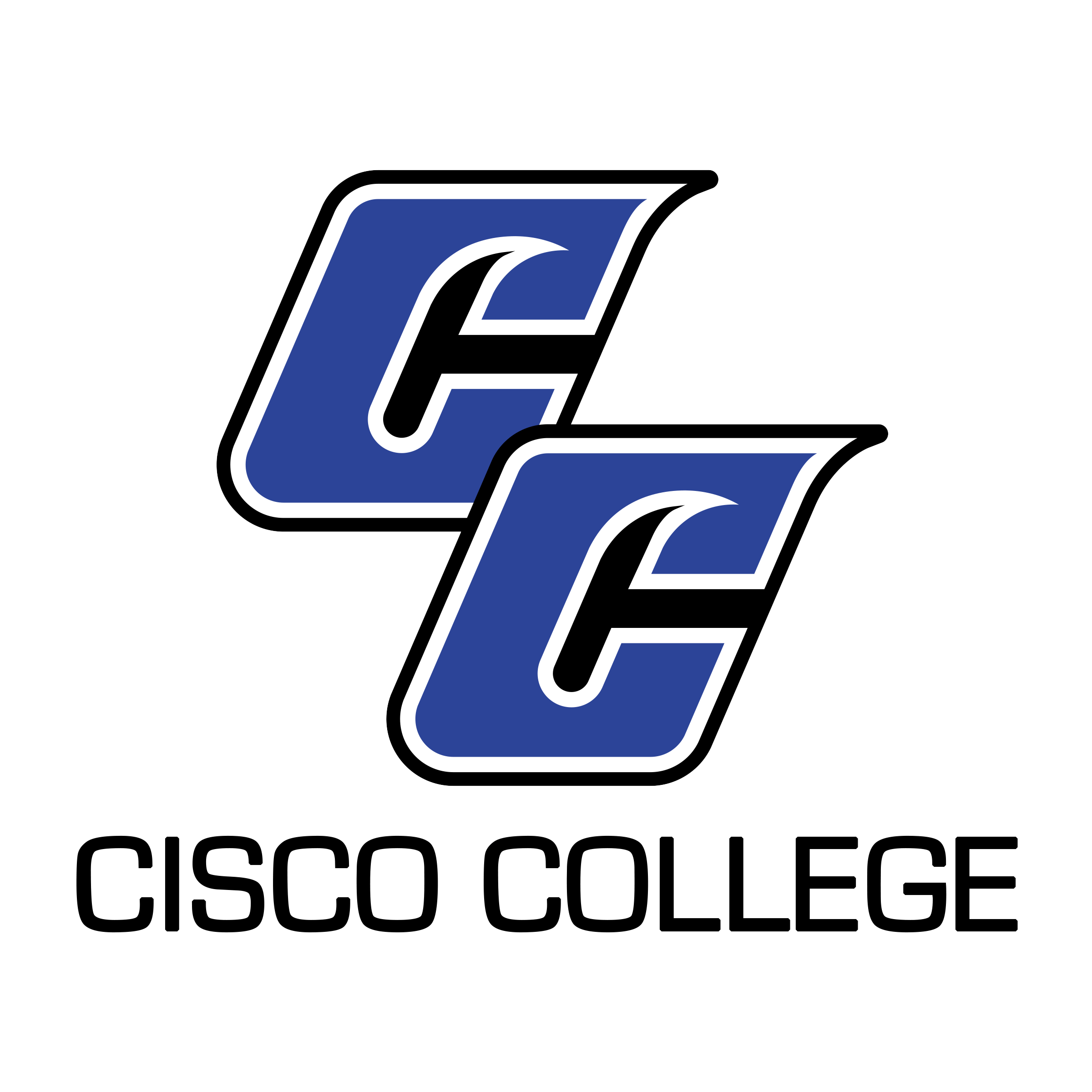 Semester:Professor:Phone:Email:schedule of classesOffice Hours (Other times available by appointment.)Distribution: Post on office door and submit copies to your Division Chair. Division Chairs submit copies to Instructional Services & Provost.Days or ONL/HYBStart
Time End
TimeCourse Number & Name Location
(Abi, Cis, HS)Bldg/
Room #DayStart TimeEnd TimeBldg/RoomLocation